MENSAGEM AO PROJETO DE DECRETO LEGISLATIVO NºQUE “CONFERE A SOCIEDADE ITATIBENSE PARA O BEM-ESTAR SOCIAL (SIBES), O DIPLOMA DE “GRATIDÃO DO POVO ITATIBENSE”.Senhores Vereadores:Era fevereiro de 1988 quando o “Grupo de Apoio aos Jovens” começou a atuar no município. Formado por autoridades, advogados, diretores de escola, professores, bancários, comerciantes e representantes da comunidade, tinha como objetivo discutir os problemas da juventude e encontrar soluções que impactassem positivamente a formação das novas gerações. Depois de muita reflexão, perceberam que, para atender a realidade local, era preciso desenvolver o bem-estar da sociedade Itatibense no plano pessoal e comunitário, inspirando, assim, o novo nome da organização, que perdura até hoje: SOCIEDADE ITATIBENSE PARA O BEM-ESTAR SOCIAL (SIBES).Primeira diretoria da SIBES contou com a seguinte equipe:Presidente       Antonio Faur R. SaabVice-presidente   Giácomo Rela1ª Tesoureira Lourdes de Oliveira2ª Tesoureira Maria Aparecida Gimenez1ª Secretária Rosângela Rela2ª Secretária Cleide de Rizzo SaabCoordenador da área da Juventude Dr. Ariovaldo da SilvaCoordenador de Recursos Humanos Francisco de Oliveira Coordenador da área do Meio Ambiente Darbi José AlexandreCoordenador da área Familiar e da Juventude em Processo de Marginalização Frei KonradCoordenadora de Assistência aos Educadores e Pai de Alunos Lígia Parodi ScavoneÀ época, formou-se também uma comissão executiva com representantes do setor industrial, profissionais especializados, professores de educação física e cidadãos da comunidade.Hoje, após 30 anos, a SIBES realiza um trabalho na proteção social básica, por meio de um serviço de convivência e fortalecimento de vínculos, voltado a crianças, adolescentes e suas famílias, garantindo-lhes oportunidades qualificadas que estimulem o seu pleno desenvolvimento.O trabalho acontece por meio de atendimentos psicológicos em grupo, atividades lúdicas, grupos reflexivos e de orientação, cursos e oficinas que preparam o público-alvo para o enfrentamento dos desafios da sociedade do século 21, a fim de que construam um presente e um futuro mais digno e feliz.	Desde 1988 a SIBES contou com os seguintes Presidentes:Antonio Faur R. SaabAlverson Luiz de Souza Maria Inês Simões Barbosa Maria de Lourdes Souza ReynaldiMaria Alice Balduíno Ferraz Adjair Antonio de Oliveira Antonio Carlos de Almeida Franco Antonio de Carvalho Amélio Vieira NetoLeandro Lopes (gestão atual)Atualmente, a SIBES atende 70 crianças, adolescentes e familiares, contando com 50 voluntários, entre contínuos e eventuais. No dia a dia da instituição, são oferecidas oficinas de Auxiliar de Cabeleireiro e Manicure; Auxiliar de Mecânico de Motos; Cuidador de Idoso; Costura; Culinária; Auxiliar de Elétrica Residencial; e Preparação para o Mercado de Trabalho. Atividades esportivas, de informática e de artes complementam as propostas para envolver e desenvolver habilidades cognitivas e emocionais dos participantes.Para o futuro, os desafios continuam, mas a SIBES está apta a enfrentá-los, chamando a sociedade à reflexão sobre a concretização de um plano de prevenção que promova um caminhar junto à criança e ao adolescente, com seus familiares, na compreensão sobre a necessidade de se superar as mazelas de um cotidiano acelerado, pouco produtivo, demasiadamente competitivo e, muitas vezes, de exclusão, que não respeita a subjetividade e os potenciais de cada um. A SIBES tem como objetivo continuar sendo um espaço seguro de aprendizagem, que ressalte valores éticos e ajude a todos a se desenvolverem plenamente para que assumam um papel protagonista na sociedade. Para tanto, conta com uma equipe técnica qualificada, com psicólogos, pedagogos, assistentes sociais, assistente financeiro, administrativo e coordenação. Também se apoia com voluntários compromissados e de pessoas que ajudam a instituição, o que são essenciais ao atendimento humanizado.Vale ressaltar ainda todos os esforços que a entidade busca é para o aperfeiçoamento de todo atendimento, por isso a instituição conta com a solidariedade seja ela feita com doações de recursos ou de voluntariado que é premissa para que ações sociais possam ter continuidade, impactando positivamente o bem-estar coletivo. Diante de todas os trabalhos oferecidos é possível dizer que toda a sociedade Itatibense ganha, ou seja, os beneficiados, suas famílias, e os que atuam por eles, já que as oportunidades de desenvolvimento são ferramentas eficazes para o combate à desigualdade social e, consequentemente, à pobreza e violência. Atualmente a Sociedade consta com a seguinte diretoria:Presidente Leandro Lopes Vice Presidente Antonio de Carvalho
1º Secretária Vânia de Fátima Baptistela
2º Secretária Maria Ligia Parodi Ricci 
1º Tesoureiro Ricardo da Silva Saraiva
2º Tesoureira Ana Maria Di Stefano da Silva
Coordenador da área da Juventude Mariângela Silva Almeida
Coordenador de Recursos Humanos Sandra Saraiva
Coordenador do Meio Ambiente Helena Lourenço Frederico
Coordenador da área Familiar Liane Di Stefano da Silva
Coordenador da Juventude em conflito com a lei Osmar Mantovani
Coordenador de Assistência aos Educadores e Pais de Alunos     Kátia Maria Parodi Ricci Diretoria Social Rosana GarciaConselho Superior Edson Antonio FredericoConselho Fiscal     José Vital Romboli; Daniel Ferreira Benati; Amélio Vieira NetoÉ, pois, nosso dever registrarmos essa homenagem como forma de reconhecimento por toda a dedicação dispensada aos seus assistidos.Nesse sentido, APRESENTO, nos termos regimentais, após consultado o Soberano Plenário, o presente diploma de “GRATIDÃO DO POVO ITATIBENSE” à SOCIEDADE ITATIBENSE PARA O BEM-ESTAR SOCIAL (SIBES), pelo trabalho e dedicação e transcurso de suas atividades neste município. SALA DAS SESSÕES, 09 de agosto de 2018.Deborah de Cassia OliveiraVereadora – PPSPROJETO DE DECRETO LEGISLATIVO Nº   _____________EMENTA: QUE “CONFERE A SOCIEDADE ITATIBENSE PARA O BEM-ESTAR SOCIAL (SIBES), O DIPLOMA DE “GRATIDÃO DO POVO ITATIBENSE”.                   A CÂMARA MUNICIPAL DE ITATIBA APROVA:		Art. 1º - A Câmara Municipal de Itatiba, em nome da população reconhecida, confere, por comprovado merecimento, à SOCIEDADE ITATIBENSE PARA O BEM-ESTAR SOCIAL (SIBES), pelo seu relevante trabalho social, o Diploma de “GRATIDÃO DO POVO ITATIBENSE” em 2018.		Art. 2º - O respectivo diploma ser-lhe-á entregue em dia, hora e local a serem designados de comum acordo entre o agraciado e a Mesa Diretora da Edilidade.		Art. 3º - As despesas decorrentes deste DECRETO correrão à conta de verba orçamentária própria.		Art. 4º - Este DECRETO entrará em vigor na data de sua publicação, revogadas as disposições em contrário.SALA DAS SESSÕES, 09 de agosto de 2018.Deborah de Cassia OliveiraVereadora – PPS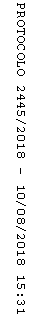 